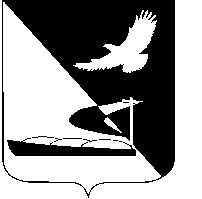 АДМИНИСТРАЦИЯ МУНИЦИПАЛЬНОГО ОБРАЗОВАНИЯ«АХТУБИНСКИЙ РАЙОН»ПОСТАНОВЛЕНИЕ21.06.2016                                                                                                        № 269Об утверждении Порядка использования межбюджетных трансфертов на осуществление переданных от муниципальных образований Ахтубинского района МО «Ахтубинский район» полномочий по вопросам выдачи разрешений на строительство (за исключением случаев, предусмотренных Градостроительным кодексом Российской Федерации, иными Федеральными законами), разрешений на ввод объектов в эксплуатацию при осуществлении строительства, реконструкции объектов капитального строительства, расположенных на территории поселенияРуководствуясь ст. ст. 14 и 15 Федерального закона от 06 октября 2003 года № 131-ФЗ «Об общих принципах организации местного самоуправления в Российской Федерации», ст. 142.5 Бюджетного кодекса Российской Федерации, в целях наиболее эффективного решения вопросов местного значения в области выдачи разрешений на строительство (за исключением случаев, предусмотренных Градостроительным кодексом Российской Федерации, иными Федеральными законами), разрешений на ввод объектов в эксплуатацию при осуществлении строительства, реконструкции объектов капитального строительства, расположенных на территории поселения, администрация МО «Ахтубинский район»ПОСТАНОВЛЯЕТ:1. Утвердить прилагаемый Порядок использования межбюджетных трансфертов на осуществление переданных от муниципальных образований Ахтубинского района МО «Ахтубинский район» полномочий по вопросам выдачи разрешений на строительство (за исключением случаев, предусмотренных Градостроительным кодексом Российской Федерации, иными Федеральными законами), разрешений на ввод объектов в эксплуатацию при осуществлении строительства, реконструкции объектов капитального строительства, расположенных на территории поселения.2. Отделу информатизации и компьютерного обслуживания администрации МО «Ахтубинский район» (Короткий В.В.) обеспечить размещение настоящего постановления в сети Интернет на официальном сайте администрации МО «Ахтубинский район» в разделе «Документы» подразделе «Документы Администрации» подразделе «Официальные документы».3. Отделу контроля и обработки информации администрации                         МО «Ахтубинский район» (Свиридова Л.В.) представить информацию в газету «Ахтубинская правда» о размещении настоящего постановления в сети «Интернет» на официальном сайте администрации МО «Ахтубинский район» в разделе «Документы» подразделе «Документы Администрации» подразделе «Официальные документы».4. Контроль за исполнением настоящего постановления возложить на заместителя главы администрации по финансовым и экономическим вопросам – начальника финансового управления Кожухину Н.Г.Глава муниципального образования                                                В.А. ВедищевУтвержден постановлением администрацииМО «Ахтубинский район»от 21.06.2016 № 269Порядокиспользования межбюджетных трансфертов на осуществление переданных от муниципальных образований Ахтубинского района МО «Ахтубинский район» полномочий по вопросам выдачи разрешений на строительство (за исключением случаев, предусмотренных Градостроительным кодексом Российской Федерации, иными Федеральными законами), разрешений на ввод объектов в эксплуатацию при осуществлении строительства, реконструкции объектов капитального строительства, расположенных на территории поселения1. Настоящий Порядок использования межбюджетных трансфертов, передаваемых от муниципальных образований Ахтубинского района в бюджет МО «Ахтубинский район» полномочий (далее – межбюджетные трансферты) в области выдачи разрешений на строительство (за исключением случаев, предусмотренных Градостроительным кодексом Российской Федерации, иными Федеральными законами), разрешений на ввод объектов в эксплуатацию при осуществлении строительства, реконструкции объектов капитального строительства, расположенных на территории поселений определяет условия использования межбюджетных трансфертов в области выдачи разрешений на строительство (за исключением случаев, предусмотренных Градостроительным кодексом Российской Федерации, иными Федеральными законами), разрешений на ввод объектов в эксплуатацию при осуществлении строительства, реконструкции объектов капитального строительства, расположенных на территории поселения.2. Межбюджетные трансферты используются муниципальным образованием «Ахтубинский район» в рамках заключенных соглашений между муниципальными образованиями Ахтубинского района и МО «Ахтубинский район» и в соответствии с методиками расчета межбюджетных трансфертов, утвержденными решениями Советов муниципальных образований Ахтубинского района.3. Получателем межбюджетных трансфертов является финансовое управление администрации МО «Ахтубинский район». Полученные средства финансовое управление администрации МО «Ахтубинский район» направляет администрации МО «Ахтубинский район» на выполнение принятых полномочий.4. Межбюджетные трансферты носят целевой характер и используются только по прямому назначению.5. Остаток не использованных в текущем финансовом году межбюджетных трансфертов подлежит возврату в доход бюджетов муниципальных образований Ахтубинского района в соответствии с законодательством Российской Федерации.Верно: